Présentation de la filière de formation postgradeInformations générales relatives à l’organisation responsable
(forme juridique, année de création, collaborations, etcs.):Informations générales sur le(s) prestataire(s) de formation (si différent(s) de l’organisation responsable):Informations sur la filière de formation (date de la mise en place de la filière de formation postgrade, nombre d'étudiants, liste des formateurs etc.):AnnexesSi nécessaire, expliquez comment les annexes étayent et prouvent les informations fournies et indiquez où ces informations se trouvent.Conformité aux standards de qualitéPrincipe:Le but de la filière de formation postgrade en psychothérapie est de doter les diplômés des 
compétences professionnelles et relationnelles attendues des psychothérapeutes et requises pour exercer la psychothérapie sous leur propre responsabilité. Les standards de qualité servent à vérifier si le contenu, la structure et les procédures inhérents à la filière de formation postgrade permettent d'atteindre ce but.Domaine 1 – Programme et conditions cadre de la formation postgradeStandard 1.1 – Programme d’étudeDescription / ExplicationDécrivez et expliquez les mesures concrètes mises en œuvre pour l'atteinte de ce standard de qualité.EvaluationEvaluez l'atteinte de ce standard de qualité.AnnexesSi nécessaire, expliquez comment les annexes étayent et prouvent les informations fournies et indiquez où ces informations se trouvent.Description / ExplicationDécrivez et expliquez les mesures concrètes mises en oeuvre pour l'atteinte de ce standard de qualité.EvaluationEvaluez l'atteinte de ce standard de qualité.AnnexesSi nécessaire, expliquez comment les annexes étayent et prouvent les informations fournies et indiquez où ces informations se trouvent.Description / ExplicationDécrivez et expliquez les mesures concrètes mises en oeuvre pour l'atteinte de ce standard de qualité.EvaluationEvaluez l'atteinte de ce standard de qualité.AnnexesSi nécessaire, expliquez comment les annexes étayent et prouvent les informations fournies et indiquez où ces informations se trouvent.Standard 1.2 – Conditions cadres de la formation postgradeDescription / ExplicationDécrivez et expliquez les mesures concrètes mises en oeuvre pour l'atteinte de ce standard de qualité.EvaluationEvaluez l'atteinte de ce standard de qualité.AnnexesSi nécessaire, expliquez comment les annexes étayent et prouvent les informations fournies et indiquez où ces informations se trouvent.Description / ExplicationDécrivez et expliquez les mesures concrètes mises en oeuvre pour l'atteinte de ce standard de qualité.EvaluationEvaluez l'atteinte de ce standard de qualité.AnnexesSi nécessaire, expliquez comment les annexes étayent et prouvent les informations fournies et indiquez où ces informations se trouvent.Description / ExplicationDécrivez et expliquez les mesures concrètes mises en oeuvre pour l'atteinte de ce standard de qualité.EvaluationEvaluez l'atteinte de ce standard de qualité.AnnexesSi nécessaire, expliquez comment les annexes étayent et prouvent les informations fournies et indiquez où ces informations se trouvent.Domaine 2 – Contenus de la formation postgradeStandard 2.1 – Connaissances et savoir-faireDescription / ExplicationDécrivez et expliquez les mesures concrètes mises en oeuvre pour l'atteinte de ce standard de qualité.EvaluationEvaluez l'atteinte de ce standard de qualité.AnnexesSi nécessaire, expliquez comment les annexes étayent et prouvent les informations fournies et indiquez où ces informations se trouvent.Description / ExplicationDécrivez et expliquez les mesures concrètes mises en oeuvre pour l'atteinte de ce standard de qualité.EvaluationEvaluez l'atteinte de ce standard de qualité.AnnexesSi nécessaire, expliquez comment les annexes étayent et prouvent les informations fournies et indiquez où ces informations se trouvent.Description / ExplicationDécrivez et expliquez les mesures concrètes mises en oeuvre pour l'atteinte de ce standard de qualité.EvaluationEvaluez l'atteinte de ce standard de qualité.AnnexesSi nécessaire, expliquez comment les annexes étayent et prouvent les informations fournies et indiquez où ces informations se trouvent.Description / ExplicationDécrivez et expliquez les mesures concrètes mises en oeuvre pour l'atteinte de ce standard de qualité.EvaluationEvaluez l'atteinte de ce standard de qualité.AnnexesSi nécessaire, expliquez comment les annexes étayent et prouvent les informations fournies et indiquez où ces informations se trouvent.Standard 2.2 – Pratique cliniqueDescription / ExplicationDécrivez et expliquez les mesures concrètes mises en oeuvre pour l'atteinte de ce standard de qualité.EvaluationEvaluez l'atteinte de ce standard de qualité.AnnexesSi nécessaire, expliquez comment les annexes étayent et prouvent les informations fournies et indiquez où ces informations se trouvent.Standard 2.3 – Activité psychothérapeutique individuelleDescription / ExplicationDécrivez et expliquez les mesures concrètes mises en oeuvre pour l'atteinte de ce standard de qualité.EvaluationEvaluez l'atteinte de ce standard de qualité.AnnexesSi nécessaire, expliquez comment les annexes étayent et prouvent les informations fournies et indiquez où ces informations se trouvent.Standard 2.4 – SupervisionDescription / ExplicationDécrivez et expliquez les mesures concrètes mises en oeuvre pour l'atteinte de ce standard de qualité.EvaluationEvaluez l'atteinte de ce standard de qualité.AnnexesSi nécessaire, expliquez comment les annexes étayent et prouvent les informations fournies et indiquez où ces informations se trouvent.Standard 2.5 – Expérience thérapeutique personnelleDescription / ExplicationDécrivez et expliquez les mesures concrètes mises en oeuvre pour l'atteinte de ce standard de qualité.EvaluationEvaluez l'atteinte de ce standard de qualité.AnnexesSi nécessaire, expliquez comment les annexes étayent et prouvent les informations fournies et indiquez où ces informations se trouvent.Domaine 3 – ÉtudiantsStandard 3.1 – Système d'évaluationDescription / ExplicationDécrivez et expliquez les mesures concrètes mises en oeuvre pour l'atteinte de ce standard de qualité.EvaluationEvaluez l'atteinte de ce standard de qualité.AnnexesSi nécessaire, expliquez comment les annexes étayent et prouvent les informations fournies et indiquez où ces informations se trouvent.Description / ExplicationDécrivez et expliquez les mesures concrètes mises en oeuvre pour l'atteinte de ce standard de qualité.EvaluationEvaluez l'atteinte de ce standard de qualité.AnnexesSi nécessaire, expliquez comment les annexes étayent et prouvent les informations fournies et indiquez où ces informations se trouvent.Description / ExplicationDécrivez et expliquez les mesures concrètes mises en oeuvre pour l'atteinte de ce standard de qualité.EvaluationEvaluez l'atteinte de ce standard de qualité.AnnexesSi nécessaire, expliquez comment les annexes étayent et prouvent les informations fournies et indiquez où ces informations se trouvent.Standard 3.2 – EncadrementDescription / ExplicationDécrivez et expliquez les mesures concrètes mises en oeuvre pour l'atteinte de ce standard de qualité.EvaluationEvaluez l'atteinte de ce standard de qualité.AnnexesSi nécessaire, expliquez comment les annexes étayent et prouvent les informations fournies et indiquez où ces informations se trouvent.Domaine 4 – FormateursStandard 4.1 – Qualifications des enseignantsDescription / ExplicationDécrivez et expliquez les mesures concrètes mises en oeuvre pour l'atteinte de ce standard de qualité.EvaluationEvaluez l'atteinte de ce standard de qualité.AnnexesSi nécessaire, expliquez comment les annexes étayent et prouvent les informations fournies et indiquez où ces informations se trouvent.Standard 4.2 – Qualification des superviseurs et des psychothérapeutes formateursDescription / ExplicationDécrivez et expliquez les mesures concrètes mises en oeuvre pour l'atteinte de ce standard de qualité.EvaluationEvaluez l'atteinte de ce standard de qualité.AnnexesSi nécessaire, expliquez comment les annexes étayent et prouvent les informations fournies et indiquez où ces informations se trouvent.Domaine 5 – Assurance qualité et développementStandard 5.1Description / ExplicationDécrivez et expliquez les mesures concrètes mises en oeuvre pour l'atteinte de ce standard de qualité.EvaluationEvaluez l'atteinte de ce standard de qualité.AnnexesSi nécessaire, expliquez comment les annexes étayent et prouvent les informations fournies et indiquez où ces informations se trouvent.Standard 5.2Description / ExplicationDécrivez et expliquez les mesures concrètes mises en oeuvre pour l'atteinte de ce standard de qualité.EvaluationEvaluez l'atteinte de ce standard de qualité.AnnexesSi nécessaire, expliquez comment les annexes étayent et prouvent les informations fournies et indiquez où ces informations se trouvent.Evaluation globale de la filière de formation postgradeFaites une évaluation globale de votre filière de formation postgrade sur la base de votre évaluation des standards de qualité.Résumez les forces et les faiblesses de votre filière de formation postgrade.Conformité aux critères d'accréditation (art. 13, al. 1)a)	La filière de formation postgrade est sous la responsabilité d'une association professionnelle 
nationale, d'une haute école ou d'une autre organisation appropriée (organisation responsable).Veuillez noter le nom de l'organisation responsable:b) 	La filière de formation postgrade permet aux personnes en formation d'atteindre les objectifs de la formation postgrade fixés à l'article 5 LPsy. Veuillez résumer vos analyses des standards (cf. chapitre 3 Évaluation globale de la filière de formation postgrade):c) 	La filière de formation postgrade se fonde sur la formation en psychologie dispensée par une haute école.Veuillez résumer votre analyse concernant le standard 1.2.1 relatif aux conditions d’admissions:d) 	La filière de formation postgrade prévoit une évaluation appropriée des connaissances et des 
capacités des personnes en formation.Veuillez résumer votre analyse concernant les standards 3.1 (système d'évaluation):e) 	La filière de formation postgrade comprend un enseignement théorique et une formation pratique.Veuillez résumer votre analyse concernant le domaine 2 (contenus de la formation postgrade):f) 	La filière de formation postgrade requiert des personnes en formation qu'elles fournissent une 
contribution personnelle et qu'elles assument des responsabilités.Veuillez résumer votre analyse concernant les standards 2.2 à 2.5:g) 	L'organisation responsable dispose d'une instance indépendante et impartiale chargée de statuer, selon une procédure équitable, sur les recours des personnes en formation.Veuillez résumer votre analyse concernant le standard 1.2.1 relatifs aux possibilités de recours:Liste des abréviationsListe des annexesLoi sur les professions de la psychologie (LPsy)Accréditation des filières de formation postgrade 
en psychothérapieRapport d’autoévaluationLoi sur les professions de la psychologie (LPsy)Accréditation des filières de formation postgrade 
en psychothérapieRapport d’autoévaluationLoi sur les professions de la psychologie (LPsy)Accréditation des filières de formation postgrade 
en psychothérapieRapport d’autoévaluationFilière de formation postgrade:Organisation responsable:Filière de formation postgrade:Organisation responsable:Filière de formation postgrade:Organisation responsable:Lieu et date:Nom, prénom et fonction de la personne responsable:Signature de la personne responsable:Notice pour la rédaction du rapport d'autoévaluationSur la 1ère page, vous pouvez insérer votre logo en cliquant sur le symbole .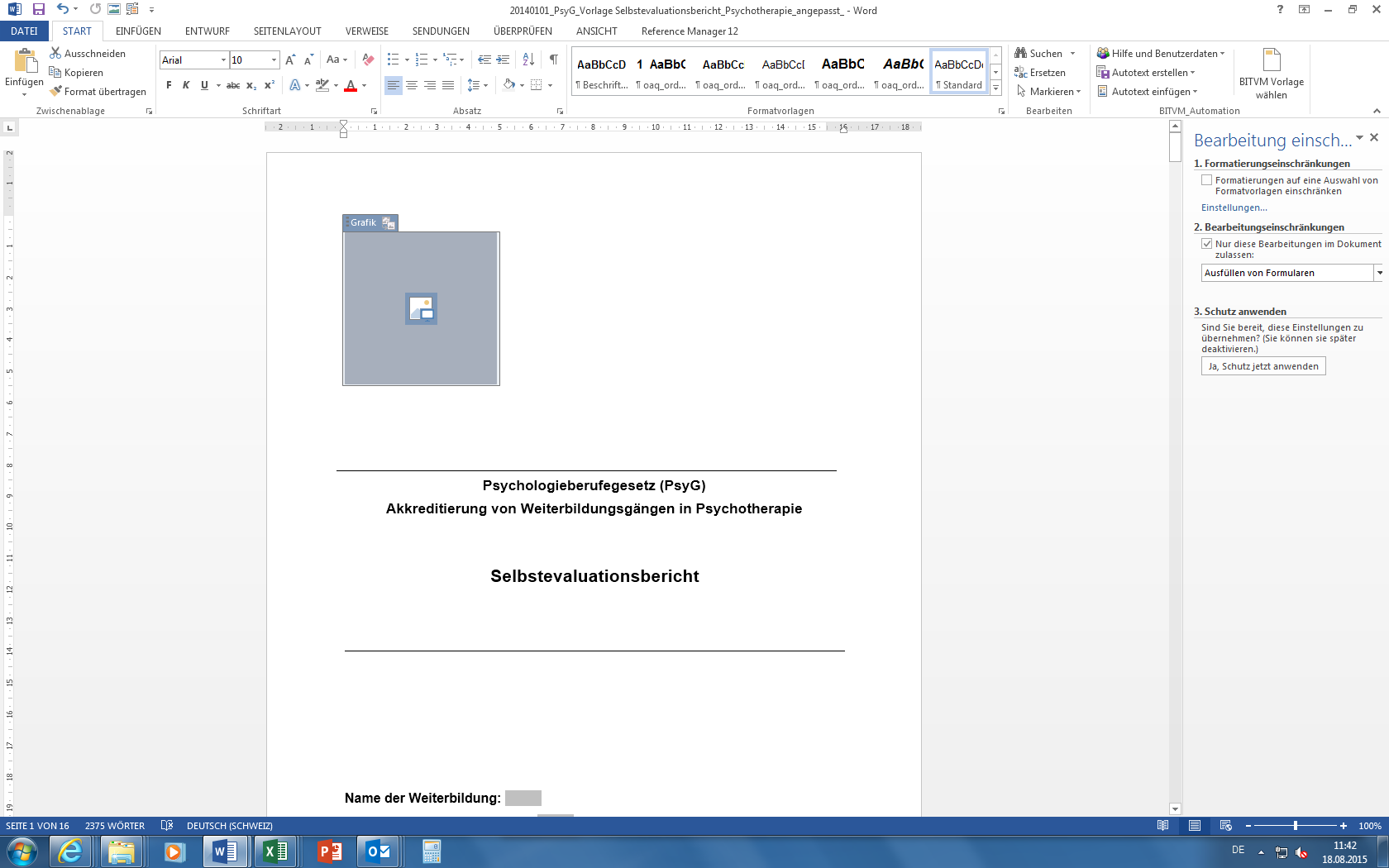 Veuillez rédiger votre texte directement dans les champs de texte (texte).Pour désactiver la protection de ce document, veuillez demander le mot de passe à l'adresse E-Mail suivante: psyg@bag.admin.chRemarque généraleLe but premier du rapport d’autoévaluation est de présenter votre filière de formation postgrade aux experts externes de manière aussi précise et concise que possible, sur la base des standards de qualité. Il est donc essentiel d’aborder les standards dans leur intégralité et d’expliquer la manière dont ils sont mis en œuvre afin que les experts puissent se faire une image complète de la formation en vue de leur préparation à la visite sur place. En outre, le rapport alimente le dialogue interne sur le développement de la qualité de la filière.Description / ExplicationPour chaque standard de qualité, veuillez décrire et expliquer de quelle manière les processus ou exigences définis par le standard sont concrètement mis en œuvre au sein de votre filière de formation postgrade. Il s’agit d'un côté de faire une description factuelle, un état des lieux de la situation existante, et de l'autre, d'expliquer comment le standard de qualité est concrètement mis en œuvre. Veuillez également suivre les indications fournies en note de bas de page.EvaluationPour chaque standard, veuillez évaluer, sur la base des descriptions et explications fournies, si tous les aspects mentionnés dans le standard sont implémentés au sein de la filière de formation postgrade et que les exigences formulées sont bien remplies. Les standards de qualité peuvent être évalués comme atteints, partiellement atteints ou non-atteints.Evaluation globale de la filière de formationDans le chapitre 3, sur la base de votre évaluation des standards de qualité, veuillez fournir une évaluation globale de votre filière de formation ainsi qu'un résumé de ses forces et faiblesses.Critères d'accréditationDans le chapitre 4, sur la base de votre évaluation des standards de qualité ainsi que de votre évaluation globale, veuillez analyser la conformité de votre filière de formation postgrade par rapport à chaque critère d'accréditation, selon les indications fournies.AnnexesVeuillez mettre en annexe les documents servant à étayer et prouver les informations fournies pour chaque standard dans l’état des lieux (p. ex. directives/règlements, organigrammes, divers concepts et instruments, résultats d'évaluation etc.). Lorsque cela s'avère nécessaire, veuillez expliquer comment les annexes illustrent les standards de qualité et indiquer où dans les 
annexes les informations fournies se trouvent. Merci d’intégrer une liste des annexes dans le chapitre 6.Remarque importanteL'OFSP contrôle la complétude du dossier d'accréditation au moyen de la liste de contrôle prévu à cet effet (cf. annexe C, guide de la procédure d'accréditation) Si la demande et le rapport d’autoévaluation sont complets, l'OFSP vous en informera et vous demandera d'envoyer le dossier à l'Agence suisse d’accréditation et d’assurance 
qualité AAQ.1.1.1 	Le but, les principes de base et les axes principaux ainsi que la structure de la filière de formation postgrade sont formulés dans un programme d’étude.1.1.2	La formation postgrade est composée des éléments théoriques et pratiques suivants, dans l'étendue suivante:	Connaissances et savoir-faire:	500 unités au minimum.	Formation pratique:pratique clinique: deux ans à 100 % au minimum, dans une institution psychosociale, dont un an au moins dans une institution ambulatoire ou stationnaire de soins psychothérapeutiques-psychiatriques,activité psychothérapeutique individuelle: 500 unités au minimum; au moins 10 cas traités, supervisés, évalués et documentés,supervision: 150 unités au minimum, dont 50 au moins en séances individuelles, expérience thérapeutique personnelle: 100 unités au minimum, dont 50 au moins en séances individuelles, unités supplémentaires de supervision ou d’expérience thérapeutique personnelle: 
50 unités supplémentaires au minimum de supervision ou d’expérience thérapeutique personnelle, en fonction de l’orientation de la filière de formation postgrade.1.1.3	Tous les éléments de la formation postgrade, leurs contenus et leur étendue ainsi que les formes d’enseignement et d’apprentissage sont décrits de manière différenciée dans le programme d’étude.1.2.1	Les conditions cadres de la formation postgrade, en particulier les conditions 
d’admission, la durée, les coûts, le règlement d’évaluation et d’examen et les possibilités de recours sont réglées, publiées et conformes aux exigences légales.1.2.2	Les responsabilités et compétences des diverses instances de la formation postgrade ainsi que les différents rôles et compétences des enseignants, des superviseurs et des psychothérapeutes formateurs sont définis et connus des étudiants.1.2.3 	L'organisation responsable garantit que les ressources financières, humaines et 
techniques permettent une mise en œuvre de qualité et ciblée de l’ensemble de la 
formation postgrade et de ses composantes.2.1.1 	La formation postgrade transmet au moins un modèle explicatif complet du fonctionnement et du comportement humain, de la genèse et de l’évolution des troubles et des maladies psychiques ainsi que des facteurs d’efficacité de la psychothérapie.2.1.2	La formation postgrade transmet les bases théoriques et empiriques de la psychothérapie ainsi que des compétences psychothérapeutiques pratiques étendues, en particulier dans les domaines suivants:exploration, clarification du mandat thérapeutique;diagnostic et procédure de diagnostic, anamnèse, systèmes de classification de 
diagnostic reconnus (CIM et DSM);indication thérapeutique générale et différentielle, méthodes et techniques de 
traitement générales et spécifiques aux troubles, efficacité des méthodes et 
techniques de traitement enseignées;planification et mise en œuvre de la thérapie, suivi et ajustement continu de la 
procédure thérapeutique;conduite de l’entretien psychothérapeutique, établissement de la relation;évaluation et documentation du déroulement de la thérapie et de ses résultats, 
instruments qualitatifs et quantitatifs validés scientifiquement de l’évaluation des 
thérapies au niveau du patient, documentation des cas.2.1.3	Les contenus de la formation doivent être scientifiquement fondés et applicables au 
traitement psychothérapeutique d’un large éventail de troubles et maladies psychiques. Les résultats de la recherche en psychothérapie et leurs implications pour la pratique sont continuellement intégrés à la formation postgrade.2.1.4	Les éléments suivants font partie intégrante de la formation postgrade: modèles d’efficacité d’autres approches et méthodes psychothérapeutiques;particularités de la psychothérapie avec différentes classes d’âge et dans différents settings;connaissances et réflexions sur les différents contextes démographiques, socio-économiques et 	culturels de la clientèle/patientèle et leur impact sur le traitement 
psychothérapeutique;éthique et devoirs professionnels;connaissances des systèmes juridique, social et sanitaire et de leurs institutions.travail en réseau, collaboration interdisciplinaire et interprofessionnelle.2.2	Chaque étudiant acquiert durant sa formation postgrade l'expérience clinique et 
psychothérapeutique étendue nécessaire au traitement d'un vaste éventail de troubles et pathologies. L'organisation responsable garantit que la pratique clinique est effectuée dans des institutions psychosociales ou psychothérapeutiques-psychiatriques appropriées.2.3	L'organisation responsable garantit que chaque étudiant effectue durant sa formation postgrade:au moins 500 unités de traitement psychothérapeutique sous supervision;au moins 10 psychothérapies sous supervision avec des personnes présentant divers troubles et pathologies et que l'évolution et les résultats de ces thérapies sont 
documentés et évalués au moyen d'instruments scientifiquement validés.2.4	L'organisation responsable garantit que:l'activité psychothérapeutique des étudiants est régulièrement supervisée, à savoir, que leur travail est sujet à réflexion, encadré et perfectionné;les superviseurs permettent aux étudiants de développer progressivement leurs 
compétences psychothérapeutiques personnelles.2.5	L'organisation responsable formule les objectifs de l'expérience thérapeutique 
personnelle ainsi que les conditions nécessaires à la réalisation de cette démarche. Elle veille à ce que cette démarche permette aux étudiants d'analyser leur vécu et leur 
comportement en vue de leur future profession de psychothérapeute, de développer leur 
personnalité et de mener une réflexion critique sur leur comportement relationnel.3.1.1	Dans le cadre d'une procédure d'admission réglementée, l'aptitude individuelle et les compétences personnelles des candidats à la formation postgrade sont également 
examinées.3.1.2	Le développement des compétences personnelles, théoriques et pratiques des étudiants est examiné et évalué au moyen de procédures définies et transparentes. Les étudiants sont informés régulièrement de leur atteinte des objectifs d'apprentissage et de 
l'appréciation de leur aptitude individuelle en tant que psychothérapeute.3.1.3	Dans le cadre d'un examen final, il est vérifié si les étudiants ont développé les 
compétences théoriques et pratiques nécessaires à l'exercice de la psychothérapie sous leur propre responsabilité. L'examen final comporte différents formats d'évaluation, y compris un examen écrit ainsi que des études ou présentations de cas, et comprend l'évaluation de l'aptitude personnelle à l'exercice de la psychothérapie.3.2	L'encadrement englobant toutes les questions théoriques et pratiques relatives à la 
formation postgrade est garanti à tous les étudiants.4.1.	Les enseignants sont compétents dans leur branche et au niveau didactique. En règle générale, ils disposent d'un diplôme d'une haute école et d'une formation postgrade dans le domaine de spécialisation enseigné.4.2	Les superviseurs et les psychothérapeutes formateurs ont achevé une formation 
postgrade qualifiée en psychothérapie et attestent d'au moins cinq années d'activité 
professionnelle depuis l'obtention de leur diplôme. En règle générale, les superviseurs attestent d'une spécialisation dans le domaine de la supervision.5.1	Un système défini et transparent est établi pour l'évaluation et le développement continus de la qualité de la filière de formation postgrade. Le système d'assurance qualité 
comprend l'évaluation systématique des contenus, des structures et des processus ainsi que des résultats de la formation postgrade et intègre la perspective des étudiants, des diplômés et des formateurs.5.2	Les résultats d'au moins 10 cas systématiquement évalués de chaque étudiant 
conformément au standard 1.1.2, sont utilisés continuellement pour garantir que la 
formation postgrade habilite les diplômés à réaliser des psychothérapies efficaces et 
générant peu d'effets secondaires.ForcesFaiblesses